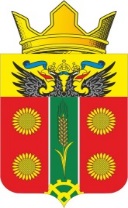 АДМИНИСТРАЦИЯИСТОМИНСКОГО СЕЛЬСКОГО ПОСЕЛЕНИЯАКСАЙСКОГО РАЙОНА РОСТОВСКОЙ ОБЛАСТИРАСПОРЯЖЕНИЕ17.11.2021                             х. Островского                                             № 203О внесении изменений в план реализациимуниципальной программы«Охрана окружающей среды и рациональное природопользование» на 2021 год        В соответствии с постановлением Администрации Истоминского сельского поселения от 01.08.2018 № 166 «Об утверждении Порядка разработки, реализации и оценки эффективности муниципальных программ Истоминского сельского поселения», постановлением Администрации Истоминского сельского поселения от 22.10.2018 № 233 «Об утверждении Перечня муниципальных программ Истоминского сельского поселения»Внести изменения в план реализации муниципальной программы Истоминского сельского поселения «охрана окружающей среды и рациональное природопользование» на 2021 год (далее – план реализации) согласно приложению, к настоящему распоряжению. Начальнику сектора земельных отношений, налогов и сборов и сектору экономики и финансов Администрации Истоминского сельского поселения обеспечить исполнение плана реализации, указанного в пункте 1 настоящего распоряжения.Настоящее распоряжение подлежит размещению на официальном сайте поселения, и опубликованию в периодическом печатном издании Истоминского сельского поселения «Вестник».Контроль за выполнением настоящего распоряжения возложить на Заместителя главы Администрации Истоминского сельского поселения Аракелян И.С.Глава Администрации Истоминского сельского поселения	         Д.А. КудовбаРаспоряжение вносит	Отдел по имущественным и земельным отношениям, ЖКХ, благоустройству,                                       архитектуре и предпринимательству	Приложение к распоряжению от 17.11.2021 №203План реализации муниципальной программы Истоминского сельского поселения«Охрана окружающей среды и рациональное природопользование» на 2021 годГлава Администрации Истоминского сельского поселения	                                                                                    Д.А. Кудовба№ п/пНомер и наименованиеОтветственный 
 исполнитель, соисполнитель, участник 
Ожидаемый результат (краткое описание)  Срок    
реализации (дата)
     Объем расходов (тыс. рублей)     Объем расходов (тыс. рублей)     Объем расходов (тыс. рублей)     Объем расходов (тыс. рублей)  № п/пНомер и наименованиеОтветственный 
 исполнитель, соисполнитель, участник 
Ожидаемый результат (краткое описание)  Срок    
реализации (дата)
  всегорайонный бюджет местный бюджетвнебюджетные источники123456789Подпрограмма 1 «Охрана окружающей среды».      Администрация Истоминского сельского поселенияХ Х0000Основное мероприятие 1.1Мероприятие по охране окружающей среды Администрация Истоминского сельского поселенияСодержание и расширение границ зоны зеленых насажденийХ0000Подпрограмма 2 «Формирование комплексной системы управления отходами»Администрация Истоминского сельского поселенияРешение проблем сбора, вывоза бытовых отходов, ликвидация мест несанкционированного размещения отходов.Х979,4967,711,70Основное мероприятие 2.1. Мероприятие по формированию комплексной системы управления отходами на территории поселенияАдминистрация Истоминского сельского поселенияРешение проблем сбора, вывоза бытовых отходов, ликвидация мест несанкционированного размещения отходовХ11,70,011,70Мероприятие по расходам на осуществление полномочий по созданию и содержанию мест(площадок) накопления твердых коммунальных отходов, определения схемы размещения мест(площадок)накопления твердых коммунальных отходов в части полномочий, установленных законодательством РФ в рамках подпрограммы Формирование комплексной системы управления отходами на территории поселения" муниципальной программы Истоминского сельского поселения "Охрана окружающей среды и рационального природопользования"(Прочая закупка товаров, работ и услуг для обеспечения государственных (муниципальных) нужд)(НЕ УКАЗАНО)Администрация Истоминского сельского поселенияРешение проблем сбора, вывоза бытовых отходов, ликвидация мест несанкционированного размещения отходов967,7967,70,00,0Подпрограмма 3«Использование и охрана земель, находящихся в муниципальной собственности»Администрация Истоминского сельского поселенияХ0000Основное мероприятие 3.1. Мероприятие по Использованию и охране земель, находящихся в муниципальной собственностиАдминистрация Истоминского сельского поселенияохрана муниципальных земельных участков сельскохозяйственного назначения от загрязнения химическими веществами, захламления отходами производства и потребления, загрязнения и других негативных воздействий, в результате которых происходит деградация земельХ0000